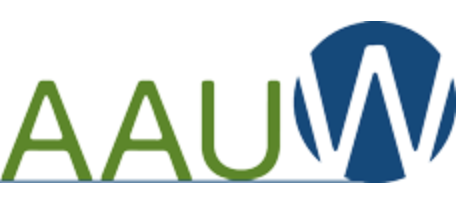 AAUW Colorado Springs Branch Board Committee Report			Date: 			xx, 2021			Your Name: 		xx			Committee:	 	xx